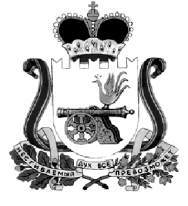 АДМИНИСТРАЦИЯ МУНИЦИПАЛЬНОГО ОБРАЗОВАНИЯ«КАРДЫМОВСКИЙ РАЙОН» СМОЛЕНСКОЙ ОБЛАСТИП О С Т А Н О В Л Е Н И Еот __.__.2022   № ____В соответствии со статьей 179,179.3 Бюджетного кодекса Российской Федерации, руководствуясь Федеральным законом «Об общих принципах организации местного самоуправления в Российской Федерации», постановлением Администрации муниципального образования «Кардымовский район» Смоленской области от 11.02.2022 № 00069 «Об утверждении Порядка принятия решений о разработке муниципальных программ, их формирования и реализации в муниципальном образовании «Кардымовский район» Смоленской области» Администрация муниципального образования «Кардымовский район» Смоленской областипостановляет:Утвердить прилагаемую муниципальную программу «Комплексное развитие систем коммунальной инфраструктуры в муниципальном образовании «Кардымовский район» Смоленской области».Признать утратившими силу:- постановление Администрации муниципального образования Кардымовский район» Смоленской области от 21.05.2020 года № 00272 «Об утверждении муниципальной программы «Создание беспрепятственного доступа лиц с ограниченными возможностями, проживающих на территории муниципального образования «Кардымовский район» Смоленской области, к объектам социальной инфраструктуры»;- постановление Администрации муниципального образования Кардымовский район» Смоленской области от 17.02.2021 года № 00086 «О внесении изменений в муниципальную программу «Комплексное развитие систем коммунальной инфраструктуры в муниципальном образовании «Кардымовский район» Смоленской области»;- постановление Администрации муниципального образования Кардымовский район» Смоленской области от 22.03.2021 года № 00150 «О внесении изменений в муниципальную программу «Комплексное развитие систем коммунальной инфраструктуры в муниципальном образовании «Кардымовский район» Смоленской области»;- постановление Администрации муниципального образования Кардымовский район» Смоленской области от 30.12.2021 года № 00629 «О внесении изменений в муниципальную программу «Комплексное развитие систем коммунальной инфраструктуры в муниципальном образовании «Кардымовский район» Смоленской области».Контроль исполнения настоящего постановления оставляю за собой.МУНИЦИПАЛЬНАЯ ПРОГРАММА«КОМПЛЕКСНОЕ РАЗВИТИЕ СИСТЕМ КОММУНАЛЬНОЙ ИНФРАСТРУКТУРЫ В МУНИЦИПАЛЬНОМ ОБРАЗОВАНИИ «КАРДЫМОВСКИЙ РАЙОН» СМОЛЕНСКОЙ ОБЛАСТИ»ПАСПОРТмуниципальной программыОсновные положенияПоказатели муниципальной программыСтруктура муниципальной программыФинансовое обеспечение муниципальной программыПриложение к паспорту муниципальной программыСВЕДЕНИЯ о показателях муниципальной программыРаздел 1. Стратегические приоритеты в сфере реализации муниципальной программыПрограмма комплексного развития систем коммунальной инфраструктуры муниципального образования «Кардымовский район» Смоленской области разработана во исполнение Федерального закона от 30 декабря 2004 г. № 210-ФЗ «Об основах регулирования тарифов организаций коммунального комплекса» и предусматривает развернутый план действий, направленный на обеспечение потребностей жилищного и промышленного строительства, повышение качества оказываемых услуг на территории Кардымовского района.Жилищно-коммунальное хозяйство для района было и остается первоочередной  по важности и значимости сферой деятельности. Главной задачей Администрации в жилищно-коммунальной сфере по-прежнему остаётся создание комфортных условий проживания граждан в жилых помещениях,  предоставление населению качественных коммунальных услуг.Основной и трудноразрешимой проблемой в сфере коммунального хозяйства является высокий физический износ основных фондов объектов теплоснабжения, водоснабжения и водоотведения. Программа станет основанием для совершенствования бюджетной политики муниципального образования «Кардымовский район» Смоленской области в сфере развития коммунальной инфраструктуры, привлечения целевых средств областного и федерального бюджетов, средств институциональных и частных инвесторов.На основании программы будут формироваться инвестиционные программы коммунального комплекса, городского и сельских поселений района по развитию систем водоснабжения и водоотведения, систем теплоснабжения и объектов.Результатом реализации программы будет строительство новых и модернизация существующих систем коммунальной инфраструктуры, повысится качество предоставляемых услуг на территории муниципального образования «Кардымовский район» Смоленской области.Раздел 2. Сведения  о региональных проектахФинансирование по региональным проектам не предусмотрено.Раздел 3. Сведения о ведомственных проектахФинансирование по ведомственным проектам не предусмотрено.Раздел 4. Паспорта комплексов процессных мероприятийПАСПОРТ комплекса процессных мероприятий «Модернизация и реконструкция систем централизованного теплоснабжения, водоснабжения и водоотведения»Общие положенияПоказатели реализации комплекса процессных мероприятийРаздел 5. Сведения о финансировании структурных элементов муниципальной программыОб утверждении муниципальной программы «Комплексное развитие систем коммунальной инфраструктуры в муниципальном образовании «Кардымовский район» Смоленской области»Исполняющий полномочия Главы муниципального образования «Кардымовский район» Смоленской областиД.В. ТарасовПриложение к постановлению Администрации муниципального образования«Кардымовский район» Смоленской областиот __.__.2022  № ___УТВЕРЖДЕНАпостановлением Администрации муниципального образования«Кардымовский район» Смоленской областиот __.__.2022  № ___Наименование муниципальной программыКомплексное развитие систем коммунальной инфраструктуры в муниципальном образовании «Кардымовский район» Смоленской области (далее – программа)Ответственный исполнитель муниципальной программыОтдел строительства, ЖКХ, транспорта, связи Администрации муниципального образования «Кардымовский район» Смоленской области. Начальник отдела Воронцова Ирина ВладимировнаПериод реализации муниципальной программы2022-2027 годыЦель муниципальной программыПовышение надежности и эффективности работы объектов жилищно-коммунального хозяйства.Объемы финансового обеспечения муниципальной программыОбщий объем финансирования программы составит - 2 600,0 тыс. рублей, в т.ч.:- средства муниципального образования «Кардымовский район» Смоленской области (далее также - районный бюджет) - 0,0 тыс. рублей;- средства бюджетов поселений Кардымовского района Смоленской области - 2 600,0 тыс. рублей.По годам объем финансирования будет следующим:2022 год - 2 600,0 тыс. руб., из них:- средства районного бюджета - 0,0 тыс. руб;- средства бюджетов поселений Кардымовского района Смоленской области - 2 600,0 тыс. рублей.2023 год - 0,0 тыс. руб.,2024 год - 0,0 тыс. руб.,2025 год - 0,0 тыс. руб.,2026 год - 0,0 тыс. руб.,2027 год - 0,0 тыс. руб.№ п/пНаименование показателяЕдиница измеренияБазовое значение показателя (2021 год)Планируемое значение показателяПланируемое значение показателяПланируемое значение показателяПланируемое значение показателяПланируемое значение показателяПланируемое значение показателя№ п/пНаименование показателяЕдиница измеренияБазовое значение показателя (2021 год)2022 год2023 год2024 год2025 год2026 год2027 год12345678910Количество разработанных схем водоснабжения и водоотведенияшт.1234444Количество разработанных схем теплоснабженияшт.1234444Протяженность реконструированных/капитально отремонтированных/построенных сетей теплоснабжения км11,21,51,71,92,22,5Протяженность реконструированных/капитально отремонтированных/построенных сетей водоснабжения км11,21,41,61,822,2Протяженность реконструированных/капитально отремонтированных/построенных сетей водоотведения км11,11,21,31,41,51,6№ п/пЗадача структурного элементаКраткое описание ожидаемых эффектов от реализации задачи структурного элементаСвязь с показателями12341. Региональный проект 1. Региональный проект 1. Региональный проект 1. Региональный проект Участие в региональных проектах не предусмотреноУчастие в региональных проектах не предусмотреноУчастие в региональных проектах не предусмотреноУчастие в региональных проектах не предусмотрено2. Ведомственный проект 2. Ведомственный проект 2. Ведомственный проект 2. Ведомственный проект Участие в ведомственных проектах не предусмотреноУчастие в ведомственных проектах не предусмотреноУчастие в ведомственных проектах не предусмотреноУчастие в ведомственных проектах не предусмотрено3. Комплекс процессных мероприятий «Модернизация и реконструкция систем централизованного теплоснабжения, водоснабжения и водоотведения»3. Комплекс процессных мероприятий «Модернизация и реконструкция систем централизованного теплоснабжения, водоснабжения и водоотведения»3. Комплекс процессных мероприятий «Модернизация и реконструкция систем централизованного теплоснабжения, водоснабжения и водоотведения»3. Комплекс процессных мероприятий «Модернизация и реконструкция систем централизованного теплоснабжения, водоснабжения и водоотведения»Начальник отдела строительства, ЖКХ, транспорта, связи Администрации муниципального образования «Кардымовский район» Смоленской области Воронцова Ирина ВладимировнаНачальник отдела строительства, ЖКХ, транспорта, связи Администрации муниципального образования «Кардымовский район» Смоленской области Воронцова Ирина ВладимировнаНачальник отдела строительства, ЖКХ, транспорта, связи Администрации муниципального образования «Кардымовский район» Смоленской области Воронцова Ирина ВладимировнаНачальник отдела строительства, ЖКХ, транспорта, связи Администрации муниципального образования «Кардымовский район» Смоленской области Воронцова Ирина Владимировна3.1.Инженерно-техническая оптимизация систем коммунальной инфраструктуры муниципального образованияповышение энергетической и экономической эффективности системы коммунальной инфраструктурыколичество разработанных схем водоснабжения и водоотведения; количество разработанных схем теплоснабжения3.2.Модернизация систем коммунальной инфраструктуры (теплоснабжение, водоснабжение) в целях повышения качества и надежности, предоставляемых гражданам жилищно-коммунальных услугповышение уровня надежности функционирования систем коммунальной инфраструктуры и повышение качества предоставляемых потребителям коммунальных услугпротяженность реконструированных/капитально отремонтированных/построенных сетей теплоснабжения; протяженность реконструированных/капитально отремонтированных/построенных сетей водоснабжения; протяженность реконструированных/капитально отремонтированных/построенных сетей водоотведенияИсточник финансового обеспеченияОбъем финансового обеспечения по годам реализации (тыс.руб.)Объем финансового обеспечения по годам реализации (тыс.руб.)Объем финансового обеспечения по годам реализации (тыс.руб.)Объем финансового обеспечения по годам реализации (тыс.руб.)Объем финансового обеспечения по годам реализации (тыс.руб.)Объем финансового обеспечения по годам реализации (тыс.руб.)Объем финансового обеспечения по годам реализации (тыс.руб.)Источник финансового обеспечениявсего2022год2023год2024  год2025 год2026 год2027 год12345В целом по муниципальной программе, в том числе:2 600,02 600,00,00,00,00,00,0районный бюджет0,00,00,00,00,00,00,0средства бюджетов поселений Кардымовского района Смоленской области2 600,02 600,00,00,00,00,00,0№ п/пНаименование показателяМетодика расчета показателя или источник получения информации о значении показателя (наименование формы статистического наблюдения, реквизиты документа об утверждении методики и т.д.)123Количество разработанных схем водоснабжения и водоотведенияИсточник получения информации: Отдел строительства, ЖКХ, транспорта, связи Администрации муниципального образования «Кардымовский район» Смоленской областиКоличество разработанных схем теплоснабженияИсточник получения информации: Отдел строительства, ЖКХ, транспорта, связи Администрации муниципального образования «Кардымовский район» Смоленской областиПротяженность реконструированных/капитально отремонтированных/построенных сетей теплоснабжения Источник получения информации: Отдел строительства, ЖКХ, транспорта, связи Администрации муниципального образования «Кардымовский район» Смоленской областиПротяженность реконструированных/капитально отремонтированных/построенных сетей водоснабжения Источник получения информации: Отдел строительства, ЖКХ, транспорта, связи Администрации муниципального образования «Кардымовский район» Смоленской областиПротяженность реконструированных/капитально отремонтированных/построенных сетей водоотведения Источник получения информации: Отдел строительства, ЖКХ, транспорта, связи Администрации муниципального образования «Кардымовский район» Смоленской областиОтветственный за выполнение комплекса процессных мероприятийНачальник отдела строительства, ЖКХ, транспорта, связи Администрации муниципального образования «Кардымовский район» Смоленской области Воронцова Ирина ВладимировнаСвязь с муниципальной программоймуниципальная  программа «Комплексное развитие систем коммунальной инфраструктуры в муниципальном образовании «Кардымовский район» Смоленской области»№ п/пНаименование показателя реализацииЕдиница измеренияБазовое значение показателя реализации (2021 год)Планируемое значение показателя реализации Планируемое значение показателя реализации Планируемое значение показателя реализации Планируемое значение показателя реализации Планируемое значение показателя реализации Планируемое значение показателя реализации № п/пНаименование показателя реализацииЕдиница измеренияБазовое значение показателя реализации (2021 год)2022 год2023 год2024 год2025 год2026 год2027 год12345678910Количество разработанных схем водоснабжения и водоотведенияшт.1234444Количество разработанных схем теплоснабженияшт.1234444Протяженность реконструированных/капитально отремонтированных/построенных сетей теплоснабжения км11,21,51,71,92,22,5Протяженность реконструированных/капитально отремонтированных/построенных сетей водоснабжения км11,21,41,61,822,2Протяженность реконструированных/капитально отремонтированных/построенных сетей водоотведения км11,11,21,31,41,51,6№ п/пНаименованиеУчастник муниципальной программыИсточник финансового обеспече ния Объем средств на реализацию муниципальной программы на очередной финансовый год и плановый период (тыс. рублей)Объем средств на реализацию муниципальной программы на очередной финансовый год и плановый период (тыс. рублей)Объем средств на реализацию муниципальной программы на очередной финансовый год и плановый период (тыс. рублей)Объем средств на реализацию муниципальной программы на очередной финансовый год и плановый период (тыс. рублей)Объем средств на реализацию муниципальной программы на очередной финансовый год и плановый период (тыс. рублей)Объем средств на реализацию муниципальной программы на очередной финансовый год и плановый период (тыс. рублей)№ п/пНаименованиеУчастник муниципальной программыИсточник финансового обеспече ния 2022 год2023 год2024 год2025 год2026 год2027 год1. Региональный проект 1. Региональный проект 1. Региональный проект 1. Региональный проект 1. Региональный проект 1. Региональный проект 1. Региональный проект 1. Региональный проект 1. Региональный проект 1. Региональный проект Финансирование по региональным проектам не предусмотрено.Финансирование по региональным проектам не предусмотрено.Финансирование по региональным проектам не предусмотрено.Финансирование по региональным проектам не предусмотрено.Финансирование по региональным проектам не предусмотрено.Финансирование по региональным проектам не предусмотрено.Финансирование по региональным проектам не предусмотрено.Финансирование по региональным проектам не предусмотрено.Финансирование по региональным проектам не предусмотрено.Финансирование по региональным проектам не предусмотрено.2. Ведомственный проект 2. Ведомственный проект 2. Ведомственный проект 2. Ведомственный проект 2. Ведомственный проект 2. Ведомственный проект 2. Ведомственный проект 2. Ведомственный проект 2. Ведомственный проект 2. Ведомственный проект Финансирование по  ведомственным проектам не предусмотрено.Финансирование по  ведомственным проектам не предусмотрено.Финансирование по  ведомственным проектам не предусмотрено.Финансирование по  ведомственным проектам не предусмотрено.Финансирование по  ведомственным проектам не предусмотрено.Финансирование по  ведомственным проектам не предусмотрено.Финансирование по  ведомственным проектам не предусмотрено.Финансирование по  ведомственным проектам не предусмотрено.Финансирование по  ведомственным проектам не предусмотрено.Финансирование по  ведомственным проектам не предусмотрено.3. Комплекс процессных мероприятий «Модернизация и реконструкция систем централизованного теплоснабжения, водоснабжения и водоотведения»3. Комплекс процессных мероприятий «Модернизация и реконструкция систем централизованного теплоснабжения, водоснабжения и водоотведения»3. Комплекс процессных мероприятий «Модернизация и реконструкция систем централизованного теплоснабжения, водоснабжения и водоотведения»3. Комплекс процессных мероприятий «Модернизация и реконструкция систем централизованного теплоснабжения, водоснабжения и водоотведения»3. Комплекс процессных мероприятий «Модернизация и реконструкция систем централизованного теплоснабжения, водоснабжения и водоотведения»3. Комплекс процессных мероприятий «Модернизация и реконструкция систем централизованного теплоснабжения, водоснабжения и водоотведения»3. Комплекс процессных мероприятий «Модернизация и реконструкция систем централизованного теплоснабжения, водоснабжения и водоотведения»3. Комплекс процессных мероприятий «Модернизация и реконструкция систем централизованного теплоснабжения, водоснабжения и водоотведения»3. Комплекс процессных мероприятий «Модернизация и реконструкция систем централизованного теплоснабжения, водоснабжения и водоотведения»3. Комплекс процессных мероприятий «Модернизация и реконструкция систем централизованного теплоснабжения, водоснабжения и водоотведения»3.1.Расходы на реализацию мероприятий по обслуживанию, ремонту, строительству и изготовлению проектно-сметной документации сетей коммунальной инфраструктурыв том числе:Кардымовское г/п;Каменское с/п;Тюшинское с/п;Шокинское с/пАдминистрация муниципального образования «Кардымовский район» Смоленской областисредства бюджетов поселений Кардымовского района Смоленской области 2 600,01 000,0800,0800,00,00,00,00,00,00,0Итого по комплексу процессных мероприятийИтого по комплексу процессных мероприятийИтого по комплексу процессных мероприятийсредства бюджетов поселений Кардымовского района Смоленской области2 600,00,00,00,00,00,0Всего по муниципальной программеВсего по муниципальной программеВсего по муниципальной программесредства бюджетов поселений Кардымовского района Смоленской области2 600,00,00,00,00,00,0